COLEGIO EMILIA RIQUELME  GUIA DE APRENDIZAJE EN CASAACTIVIDAD VIRTUAL SEMANA DEL 21 AL 25 DE SEPTIEMBRECOLEGIO EMILIA RIQUELME  GUIA DE APRENDIZAJE EN CASAACTIVIDAD VIRTUAL SEMANA DEL 21 AL 25 DE SEPTIEMBRECOLEGIO EMILIA RIQUELME  GUIA DE APRENDIZAJE EN CASAACTIVIDAD VIRTUAL SEMANA DEL 21 AL 25 DE SEPTIEMBRE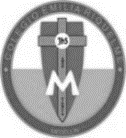 Asignatura: Educación ArtísticaGrado:   4°Docente: Estefanía LondoñoDocente: Estefanía LondoñoViernes, 25 de septiembre del 2020   Agenda virtual: Simbología y expresiones con el color y el arte.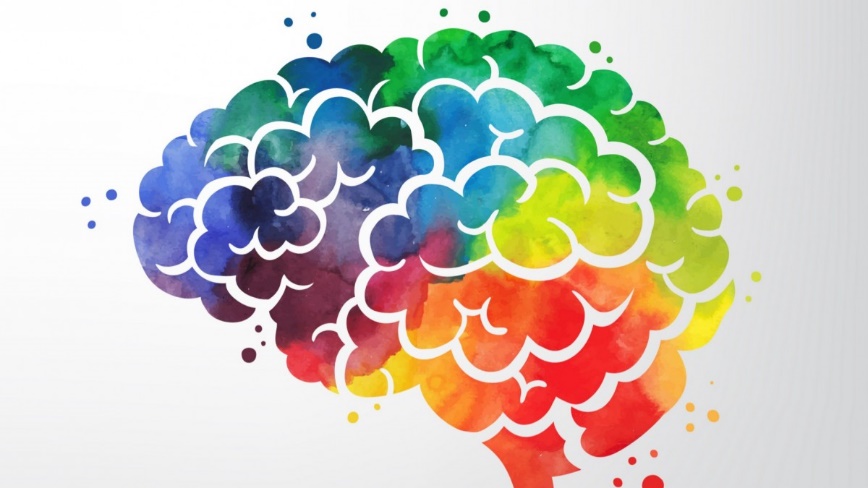 El color tiene un impacto muy importante sobre las emociones, desde la antigüedad, el color se ha usado con fines curativos.ACTIVIDAD.Dibuja en tu cuaderno la simbología del color. OJO enviarme la actividad apenas esté lista.Viernes, 25 de septiembre del 2020   Agenda virtual: Simbología y expresiones con el color y el arte.El color tiene un impacto muy importante sobre las emociones, desde la antigüedad, el color se ha usado con fines curativos.ACTIVIDAD.Dibuja en tu cuaderno la simbología del color. OJO enviarme la actividad apenas esté lista.Viernes, 25 de septiembre del 2020   Agenda virtual: Simbología y expresiones con el color y el arte.El color tiene un impacto muy importante sobre las emociones, desde la antigüedad, el color se ha usado con fines curativos.ACTIVIDAD.Dibuja en tu cuaderno la simbología del color. OJO enviarme la actividad apenas esté lista.Viernes, 25 de septiembre del 2020   Agenda virtual: Simbología y expresiones con el color y el arte.El color tiene un impacto muy importante sobre las emociones, desde la antigüedad, el color se ha usado con fines curativos.ACTIVIDAD.Dibuja en tu cuaderno la simbología del color. OJO enviarme la actividad apenas esté lista.